Lampiran  10RIWAYAT HIDUP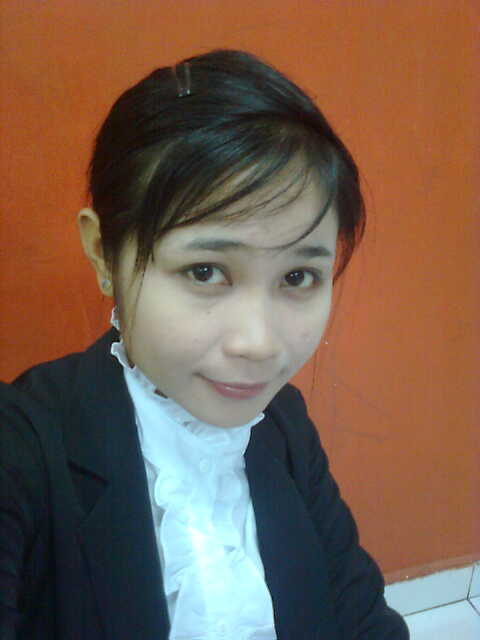 Lindra lahir di Ahua Watu pada tanggal 1 Mei 1987 Kabupaten Kendari Sulawesi Tenggara, anak pertama dari tiga bersaudara pasangan bapak Ruben dan Ny. Herlina Lipi. Pendidikan Sekolah Dasar ditempuh di SDN Praja Taman Sari Kabupaten Kendari dan tamat pada tahun 2000.Pada tahun 2000 melanjutkan pendidikan di SMP  Negeri 1 Pondidaha Kabupaten Kendari dan tamat pada tahun 2003. Kemudian tahun 2003 melanjutkan pendidikan di SMA Negeri 1 Pondidaha Kabupaten Kendari dan tamat pada tahun 2006. Kemudian pada tahun 2007 penulis diterima diperguruan tinggi dan tercatat sebagai mahasiswa Prodi PG-PAUD S-1 di Fakultas Ilmu Pendidikan (FIP) Universitas Negeri Makassar.